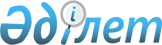 Батыс Қазақстан облысы әкімдігінің 2019 жылғы 30 шілдедегі № 178 "Архивтік анықтамалар, архивтік құжаттардың көшірмелерін немесе архивтік үзінділер беру" мемлекеттік көрсетілетін қызмет регламентін бекіту туралы" қаулысының күші жойылды деп тану туралыБатыс Қазақстан облысы әкімдігінің 2020 жылғы 27 сәуірдегі № 84 қаулысы. Батыс Қазақстан облысының Әділет департаментінде 2020 жылғы 28 сәуірде № 6206 болып тіркелді
      Қазақстан Республикасының 2001 жылғы 23 қаңтардағы "Қазақстан Республикасындағы жергілікті мемлекеттік басқару және өзін-өзі басқару туралы" Заңын және Қазақстан Республикасының 2016 жылғы 6 сәуірдегі "Құқықтық актілер туралы" Заңын басшылыққа ала отырып, Батыс Қазақстан облысының әкімдігі ҚАУЛЫ ЕТЕДІ:
      1. Батыс Қазақстан облысы әкімдігінің 2019 жылғы 30 шілдедегі №178 "Архивтік анықтамалар, архивтік құжаттардың көшірмелерін немесе архивтік үзінділер беру" мемлекеттік көрсетілетін қызмет регламентін бекіту туралы" (Нормативтік құқықтық актілерді мемлекеттік тіркеу тізілімінде №5752 тіркелген, 2019 жылы 13 тамызда Қазақстан Республикасының нормативтік құқықтық актілерінің эталондық бақылау банкінде жарияланған) қаулысының күші жойылды деп танылсын.
      2. "Батыс Қазақстан облысының ақпараттандыру, мемлекеттік көрсетілетін қызметтер және архивтер басқармасы" мемлекеттік мекемесі (С.Р.Нұртазаев) осы қаулының әділет органдарында мемлекеттік тіркелуін қамтамасыз етсін.
      3. Осы қаулының орындалуын бақылау Батыс Қазақстан облысы әкімінің орынбасары А.А. Алпысбаевқа жүктелсін.
      4. Осы қаулы алғашқы ресми жарияланған күнінен бастап қолданысқа енгізіледі.
					© 2012. Қазақстан Республикасы Әділет министрлігінің «Қазақстан Республикасының Заңнама және құқықтық ақпарат институты» ШЖҚ РМК
				
      Батыс Қазақстан облысының әкімі

Г. Искалиев
